Solicito al Servicio Nacional de Aduanas que, con el mérito de los documentos que acompaño, dicte la correspondiente Resolución que autorice a importar un vehículo, destinado exclusivamente al transporte colectivo de personas con discapacidad, acogido a los beneficios que establece el artículo 48 de la ley N° 20.422, reglamentados por la Resolución N° 56, de 2017, del Director Nacional de Aduanas.Al respecto sírvase tener por acompañados los siguientes documentos: A. En relación con la Persona Jurídica:Certificado de Inscripción, vigente, en Registro Nacional de Discapacidad emitido por el Servicio de Registro Civil e Identificación.Copia autorizada del instrumento público, donde conste la personería del compareciente, con certificación de vigencia no superior a 60 días.Fotocopia simple del Rol Único Tributario (RUT).Certificado del Directorio de persona jurídica sin fines de lucro, emitido por el Servicio de Registro Civil e Identificación.Certificado de vigencia de persona jurídica sin fines de lucro, emitido por el Servicio de Registro Civil e Identificación, el cual acredita que la institución o fundación se encuentra vigente.B. En relación con el Representante / Mandatario:Copia autorizada, con certificado de vigencia de al menos 60 días, del instrumento público en que conste la personería de quien comparece en representación de la persona jurídica.Fotocopia simple de la cédula de identidad.__________________________________FIRMA SOLICITANTE SOLICITUD N° 5 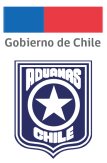 PARA PERSONAS JURÍDICAS QUE SE ACOGEN A LA FRANQUICIA CONTEMPLADA EN EL ARTÍCULO 48 DE LA LEY N° 20.422N° REGISTRO:______________    FECHA: ______________  PROFESIONAL DESIGNADO:  ______________(Uso exclusivo Servicio Nacional de Aduanas)I. IDENTIFICACIÓN PERSONA JURÍDICANOMBRE O RAZÓN SOCIAL: _______________________________________________ R.U.T: ___________DOMICILIO (CALLE, N°, DEPTO): ____________________________________________________________COMUNA: _____________________ CIUDAD: _____________________ REGIÓN: ____________________II. IDENTIFICACIÓN DEL SOLICITANTE (REPRESENTANTE / MANDATARIO)NOMBRE: _______________________________________________ CÉDULA DE IDENTIDAD: ___________TELEFONO/CELULAR: __________________________ CORREO ELECTRÓNICO: ______________________DOMICILIO (CALLE, N°, DEPTO): ____________________________________________________________COMUNA: _____________________ CIUDAD: _____________________ REGIÓN: ____________________(A este domicilio se hará llegar la documentación) HA HECHO USO DEL BENEFICIO ANTERIORMENTE:   SI ___     NO ___(Marque con una X la opción correspondiente)